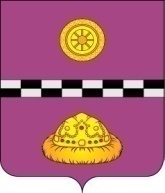 ПОСТАНОВЛЕНИЕот 16 сентября 2013г.                                                                                                   № 625О внесении изменений в постановление администрации муниципального района «Княжпогостский» от 11 марта 2012г. № 99«Об утверждении Правил выдачи документа,подтверждающего проведение основных работ по строительству (реконструкции) объекта индивидуального жилищного строительства, осуществляемому с привлечением средств материнского (семейного) капитала и состава комиссии	В связи с кадровыми изменениямиПОСТАНОВЛЯЮ:Внести в постановление администрации муниципального района «Княжпогостский» от 11 марта 2012г. № 99 «Об утверждении Правил выдачи документа, подтверждающего проведение основных работ по строительству (реконструкции) объекта индивидуального жилищного строительства, осуществляемому с привлечением средств материнского (семейного) капитала и состава комиссии» (далее – постановление) следующие изменения:1.1. в пункте 3 постановления и далее по тексту слово «заместителя» заменить словами «первого заместителя»;1.2. в пункте 3 постановления и далее по тексту слова «Ксенофонтова Г.А.» заменить словами «Ивочкина В.И.» в соответствующих падежах;1.3. в приложении № 2 к постановлению слова «Аврамчик Н.В.» заменить словами «Рымская Н.С.».Исполняющий обязанностируководителя администрации                                                                                 В.И. Ивочкин